MINISTRY OF DEFENCE & MILITARY VETERANSNATIONAL ASSEMBLYQUESTION FOR WRITTEN REPLY2378.	Mr B H Holomisa (UDM) to ask the Minister of Defence and Military Veterans: (1)	With reference to the 2015-16 Annual Report of her department which indicates that about 14 666 military veterans had access to health care in the past year, which represents a commendable increase from the 2014-15 financial year, as well as an increase of R28 569 000 to about R38 million in expenditure initially allocated to the subprogram me of health and wellness, (a) of the 14 666 military veterans, how many accessed services and (b) where did they access the services given the reported access problems linked to the court process related to the provision of health services beyond military hospitals; Response (a) and (b): of the 14 666 the following military veterans accessed services:(2)	what amount out of the amount that was spent in the 2015-16 financial year on the specified sub-programme (a) was for expenditure on health and wellness for the current financial year and (b) what amount was for previous years; Response (2):(3)	in view of the fact that there is no other service provider other than SA Military Health Services (SAMHS), (a) exactly which service providers were paid for which services delivered and (b) when were the services delivered; Response (3): ZEAL Health Innovations was procured for a 3 month contract (1 April 2015 to 30 June 2015) with a total payment of R 474 984.63 for provision of: Primary and Chronic health services and related medication for military veterans.Dedicated counselling services for military veterans and their dependent(4)	(a) what amount of the payment that was made for the subprogram was paid to SAMHS and (b) for which years? Response (4): NW2709EYearAuthorised to access Health careNumber of military veterans Head Count at SAMHS FacilitiesAccessed through road show conducted by MVHPA Accessed through MVHPA doctorsAccessed through ZEAL Health doctors2015/1614666406910962014/15115143824547912992013/144719252621212012/136912011/12362Service Provider2015/16 invoicesPrevious Financial YearsTotalSAMHSR30 966 202.48R24 500 000.00R55 466 202.48MVHPA0R826 320.85R826 320.85ZEALR474 984.63R474 984.63TOTALR31 441 187.11R25 326 320.85R56 767 507.96Service Provider2015/16Previous Financial YearsTOTALSAMHSR30 966 202.48R24 500 000.00R55 466 202.48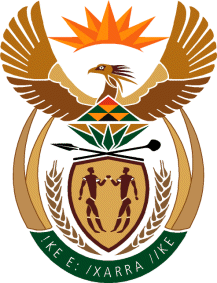 